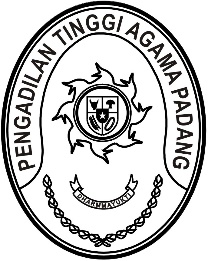 Nomor   : W3-A/2121/HK.05/XII/2021.      			          Padang, 23 Desember 2021Lamp     :  -Prihal     : Penerimaan dan Registrasi Perkara Banding Nomor 55/Pdt.G/2021/PTA.Pdg		      Kepada :    		      Yth. Ketua Pengadilan Agama Padang  		      di Padang		       Assalamu’alaikum Wr.Wb.		Dengan ini kami beritahukan kepada Saudara bahwa berkas yang dimohonkan banding oleh Saudara :Nova Linda, S.E. binti H. Barmawi Dt. Basa, sebagai PembandingL a w a nYefri bin D. St. Kulipah, sebagai Terbanding 		Terhadap Putusan Pengadilan Agama Bukittinggi nomor 585/Pdt.G/2021/PA.Pdg tanggal 09 September 2021 yang Saudara kirimkan dengan surat pengantar Nomor  W3-A1/2957/Hk.05/XII/2021, tanggal 22 Desember 2021 telah kami terima dan telah didaftarkan dalam Buku Register Banding Pengadilan Tinggi Agama Padang, Nomor 55/Pdt.G/2021/PTA.Pdg., tanggal 23 Desember 2021								                          Demikian  disampaikan untuk dimaklumi sebagaimana mestinya.                                                           Wassalam 					PLH Panitera								Drs. H. YusnediTembusan : Neli Purnama Sari, S.H.I., M.H. (Kuasa Pembanding);Alamat : Jl. Kusuma Bhakti, Kelurahan Kubu Gulai Bancah, Kecamatan Mandiangin Koto Selayan, Kota BukittinggiYefri bin D. St. Kulipah (Terbanding); Alamat : Jorong Patangahan, Nagari Koto Tangah, Kecamatan Tilatang Kamang, Kabupaten Agam